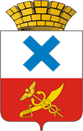 Администрация Городского округа «город Ирбит»Свердловской областиПОСТАНОВЛЕНИЕот 18  апреля 2024 года №  671-ПАг. ИрбитОб установлении особого противопожарного режима на территории Городского округа «город Ирбит» Свердловской областиВ соответствии со статьей 30 Федерального закона Российской Федерации                              от 21 декабря 1994 года № 69-ФЗ «О пожарной безопасности», статьей 14 Закона Свердловской области от 15 июля 2005 года № 82-ОЗ «Об обеспечении пожарной безопасности на территории Свердловской области», постановлением Правительства Свердловской области 11.04.2024 №244-ПП «Об установлении особого противопожарного режима на территории Свердловской области», в целях недопущения пожаров на территории Городского округа «город Ирбит» Свердловской области, руководствуясь статьей 30 Устава Городского округа «город Ирбит» Свердловской области, администрация Городского округа «город Ирбит» Свердловской областиПОСТАНОВЛЯЕТ: 1.Установить с 19 апреля 2024 года до особого распоряжения особый противопожарный режим на территории Городского округа «город Ирбит» Свердловской области.2. Отделу гражданской защиты и общественной безопасности администрации Городского округа «город Ирбит» Свердловской области организовать дежурство должностных лиц Городского округа «город Ирбит» Свердловской области для оперативного реагирования на возникающие крупные ландшафтные пожары и их своевременного тушения.3. Отделу городского хозяйства администрации Городского округа «город Ирбит» Свердловской области предусмотреть использование для целей пожаротушения имеющиеся запасы водовозной, поливочной и землеройной техники.4. Запретить на период действия особого противопожарного режима на территории Городского округа «город Ирбит» Свердловской области: 1) разведение костров;2) сжигание мусора, сухой травянистой растительности, стерни, соломы, порубочных и пожнивных остатков на открытых площадках, в том числе на индивидуальных приусадебных участках, в коллективных садах, огородах, на территориях предприятий и организаций, в лесных массивах;3) проведение палов и иное выжигание сухой травянистой растительности, в том числе вдоль железных дорог, под линиями электропередач;4) проведение любых видов пожароопасных работ, за исключением сварочных и иных пожароопасных работ, связанных со строительством сетей газораспределения или ремонтом тепловых сетей, при обязательном обеспечении подрядными организациями, ведущим такие работы, необходимых мер пожарной безопасности;5) использование пиротехнических изделий 1-3 классов опасности, за исключением специализированных организаций имеющих соответствующее разрешение, по согласованию с администрацией Городского округа «город Ирбит» Свердловской области;6) эксплуатацию печей, каминов и другие отопительных приборов, работающих на твердом топливе, при скорости ветра, превышающей значение 10 метров в секунду;7) разведение открытого огня, в том числе приготовление пищи на углях в мангалах, жаровнях, бочках, ямах и в иных приспособлениях для тепловой обработки пищи с помощью открытого огня (за исключением мангалов и иных приспособлений, находящихся и эксплуатирующихся на территориях объектов общественного питания (ресторанов, кафе, баров, столовых, пиццериях, кофейнях, пельменных, блинных и т.д.));8) приготовление пищи в лесах, рощах, парках и прилегающих к ним территориях, как с использованием открытого огня, так и на углях;9) сжигание мусора, отходов, тары в открытых металлических ёмкостях, бочках, баках, ямах и иных приспособлениях;10) разведение костров, сжигание хвороста, порубочных материалов, оставление сухостойных деревьев и кустарников в полосе отвода объектов транспортной инфраструктуры;11) складирование горючих материалов, мусора и иных отходов, наличие сухой травянистой растительности в противопожарных расстояниях между зданиями и сооружениями, на придомовых территориях, а также на территориях частных домовладений, садоводства или огородничества;12) хранение и (или) оставление емкостей с легковоспламеняющимися и горючими жидкостями, горючими газами на землях общего пользования, а также на территориях частных домовладений, садоводства или огородничества;13) пребывание граждан на территории лесных массивов, расположенных в границах Городского округа «город Ирбит» Свердловской области, въезд на них транспортных средств, за исключением дорог общего пользования, проведение в лесах определенных видов работ организациями, кроме случаев мониторинга пожарной опасности и иных случаев, предусмотренных служебным заданием, связанным с проездом по автомобильным дорогам с соблюдением правил пожарной безопасности в лесах;14) топку твердотопливных печей в зданиях и на улице в любом исполнении при температуре окружающего воздуха свыше +30 градусов Цельсия;15) устройство свалок горючих отходов вне специально предназначенных мест на территориях общего пользования Городского округа «Город Ирбит» Свердловской области, на территориях садоводства и огородничества, на территориях общего пользования прилегающих к жилым домам, садовым домам, в охранных зонах линий электропередачи, электрических подстанций, а также в лесах и лесопарковых зонах. 5. Рекомендовать гражданам обеспечить наличие у каждого жилого строения на территориях частных домовладений, садоводства или огородничества бочки с водой (не менее 0,2 куб. метра), ведра без видимых повреждений (объемом не менее 10 литров) или порошкового огнетушителя (объем не менее 5 литров). 6. Рекомендовать руководителям предприятий, организаций и учреждений всех форм собственности:1) провести с работниками внеплановые инструктажи по соблюдению мер пожарной безопасности в условиях особого противопожарного режима;2) провести превентивные мероприятия по обеспечению пожарной безопасности на подведомственных объектах и прилегающих к ним территориях.7. Собственникам и арендаторам земельных участков, расположенных в границах Городского округа «город Ирбит» Свердловской области:1) обеспечить проведение мероприятий по очистке территорий, прилегающих к лесным массивам, от сухой травянистой растительности, пожнивных остатков, мусора и других горючих материалов;2) провести работы по отделению лесных массивов противопожарными минерализованными полосами и иными противопожарными барьерами;3) принять меры по защите от зарастания сорной растительностью, деревьями и кустарниками, своевременному проведению сенокошения и сенокоса на землях сельскохозяйственного назначения, уделив особое внимание содержанию противопожарных минерализованных полос и противопожарных расстояний до лесных насаждений;4) не допускать захламления земельных участков и подъездов к ним;5) создать запас воды для ликвидации возгораний;6) произвести уборку мусора, сухой растительности и покос травы в течение семи дней с момента вступления в законную силу данного постановления.8. Муниципальному казённому учреждению Городского округа «город Ирбит» Свердловской области «Центр общественной безопасности»:1) осуществлять сбор информации о развитии пожарной обстановки на территории Городского округа «город Ирбит» Свердловской области с еженедельным предоставлением информации в администрацию Городского округа «город Ирбит» Свердловской области;2) организовать патрулирование территории Городского округа «город Ирбит» Свердловской области, с целью соблюдения запрета выжигания сухой травяной растительности, выявления и недопущения использования открытого огня, разведения костров, поджогов травы и мусора, своевременного обнаружения очагов возгорания, а также оперативной проверки термических точек, обнаруженных средствами космического мониторинга;3) организовать проведение совместно с представителями подведомственных Министерству природных ресурсов и экологии Свердловской области, уполномоченных на осуществление лесной охраны, сотрудников межмуниципального отдела Министерства внутренних дел «Ирбитский», отдела надзорной деятельности и профилактической работы Муниципального образования город Ирбит, Ирбитского муниципального образования, Байкаловского муниципального района управления надзорной деятельности и профилактической работы Главного управления Министерства Российской Федерации по делам гражданской обороны, чрезвычайным ситуациям и ликвидации последствий стихийных бедствий по Свердловской области и административной комиссии Городского округа «город Ирбит» Свердловской области выездных обследований территории Городского округа «город Ирбит» Свердловской области, в части очистки территорий от сухой растительности и мусора и соблюдения запрета выжигания сухой травянистой растительности, использования открытого огня и разведения костров. 9. Рекомендовать межмуниципальному отделу Министерства внутренних дел Российской Федерации «Ирбитский»:1) проводить комплекс оперативно-розыскных мероприятий, направленных на выявление лиц, совершивших преднамеренные поджоги;2) организовать, с целью выявления и недопущения разведения костров, поджогов травы и мусора, а также своевременного обнаружения очагов возгорания, совместно с Региональной общественной организацией «Народная дружина» Муниципального образования город Ирбит и Ирбитского Муниципального образования патрулирование территории Городского округа «город Ирбит» Свердловской области, уделив особое внимание местам массового отдыха людей и лесным массивам, расположенным в границах Городского округа «город Ирбит» Свердловской области.10. Рекомендовать отделу надзорной деятельности и профилактической работы Муниципального образования город Ирбит, Ирбитского муниципального образования, Байкаловского муниципального района управления надзорной деятельности и профилактической работы Главного управления Министерства Российской Федерации по делам гражданской обороны, чрезвычайным ситуациям и ликвидации последствий стихийных бедствий по Свердловской области:1) обеспечить надзор за соблюдением и выполнением мероприятий, проводимых при введении особого противопожарного режима, в случае нарушения требований со стороны юридических лиц, индивидуальных предпринимателей и (или) населения, применять меры административного воздействия в соответствии с действующим законодательством;2) обеспечить своевременное и эффективное расследование дел по лесным пожарам, информацию о результатах расследования направлять главе Городского округа «город Ирбит» Свердловской области; 3) организовать проведение разъяснительной работы с населением по соблюдению мер пожарной безопасности.11. Руководителям коммунальных служб, имеющим приспособленную технику для тушения пожаров, в течение пожароопасного периода следить за ее исправным состоянием.12. Рекомендовать руководителям управляющих компаний, обслуживающим жилищный фонд, товариществам собственников жилья и председателям многоквартирных домов (с непосредственным способом управления) организовать проведение внутренних проверок соблюдения требований пожарной безопасности в местах общего пользования и придомовых территорий многоквартирных жилых домов и провести мероприятия, направленные на предупреждение пожаров.13. Рекомендовать Ирбитскому обществу охотников и рыболовов провести внеочередное собрание членов общества на тему соблюдения требований пожарной безопасности в лесах, при выявлении фактов возгораний незамедлительно сообщать в единую дежурно - диспетчерскую службу Городского округа «город Ирбит» Свердловской области по номеру телефона «112» или в пожарную охрану по номеру телефона «101». На время действия особого противопожарного режима не выдавать разрешительные документы для производства охоты на территории Городского округа «город Ирбит» Свердловской области.14. Рекомендовать Ирбитскому району электрических сетей производственного отдела Артемовские электрические сети филиала «Свердловэнерго» открытого акционерного общества «Межрегиональной распределительной сетевой компании Урала» и Ирбитскому району коммунальных электрических сетей акционерного общества «Облкоммунэнерго» организовать контроль по состоянию и содержанию воздушных линий электропередач, распределительных устройств, головных трансформаторных подстанций, находящихся на территории Городского округа «город Ирбит» Свердловской области.15. Рекомендовать правообладателям земельных участков, на территории которых осуществляется деятельность по обработке древесины:1) выполнить вдоль границ земельных участков минерализованные полосы шириной не менее 1,4 метра;2) очисть от опила, обрези и иных отходов производства до почвенного покрова территории в нормируемых противопожарных расстояниях между зданиями, сооружениями и штабелями хранения готовой продукции;3) обеспечить двукратным от требуемого количеством первичных средств пожаротушения указанные территории;4) организовать круглосуточное дежурство работников в период прохождения пожароопасного периода;5) провести планово-предупредительный ремонт и электрометрические измерения силового и осветительного электрооборудования и электротехнических изделий, эксплуатируемых на территории земельных участков и в зданиях;6) запретить использование твёрдотопливных печей, котлов в период действия особого противопожарного режима16. Исполняющему обязанности первого заместителя главы администрации Городского округа «город Ирбит» Свердловской области:1) взять под личный контроль обустройство противопожарных минерализованных полос на всей протяжённости участков границы территории Городского округа «город Ирбит» Свердловской области с лесными массивами;2) организовать работу патрульных, патрульно-контрольных и маневренных групп на территории Городского округа «город Ирбит» Свердловской области.17. Руководителям средств массовой информации в течении пожароопасного периода обеспечить трансляцию роликов социальной рекламы, направленных на предупреждение пожаров, а также информирование населения об установлении особого противопожарного режима и проводимых мероприятиях, направленных на недопущение возникновение пожаров.18. Контроль за исполнением настоящего постановления возложить на исполняющего обязанности первого заместителя главы администрации Городского округа «город Ирбит» Свердловской области И.А. Дерябину19. Настоящее постановление опубликовать в Ирбитской общественно-политической газете «Восход» и разместить на официальном сайте администрации Городского округа «город Ирбит» Свердловской области (www.moirbit.ru).Глава Городского округа «город Ирбит» Свердловской области                                                                    Н.В. Юдин